ŠPORT, TOREK, 24.3.2020UČNA TEMA: Igra za vztrajnost in koncentracijo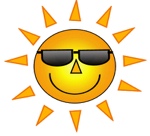 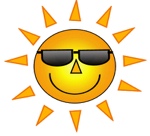 Starši vam bodo skrili nogavice po stanovanju. Vaša naloga je, da jih čim hitreje poiščete in zložite nazaj po parih. Pazi, da bo stanovanje ostalo enako pospravljeno. ŠPORT, SREDA, 25.3.2020UČNA TEMA: Tek na prostemPreobleči se v športno opremo in naredi vaje za ogrevanje. Potem primi mamo ali očeta za roko, obujte športne čevlje in pojdite v naravo, kjer je malo ljudi. Tam izmenično tečite in se sprehajajte (2 min teka, dve minuti hoje, tri minute teka, tri minute hoje,...)ŠPORT, ČETRTEK, 26.3.2020UČNA TEMA: Vaje za močPreobleči se v športno opremo in naredi vaje za ogrevanje. Potem vzameš kocko in slediš navodilom na sliki.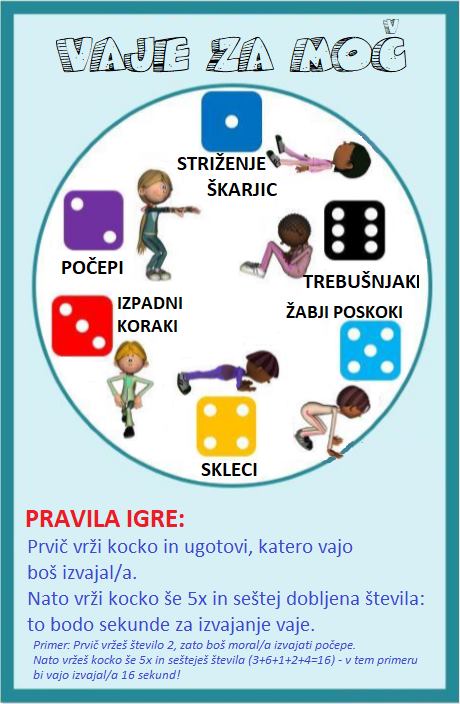 